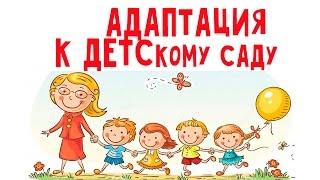 Адаптация в детском саду для каждого конкретного ребенка будет протекать по-разному и зависит от многих факторов. Трудно определить, как долго она продлится, и насколько успешно будет проходить – это зависит от индивидуальных особенностей каждого малыша. Для некоторых детей привыкание займет неделю, другим для полной адаптации в детском саду потребуется месяц или около полугода.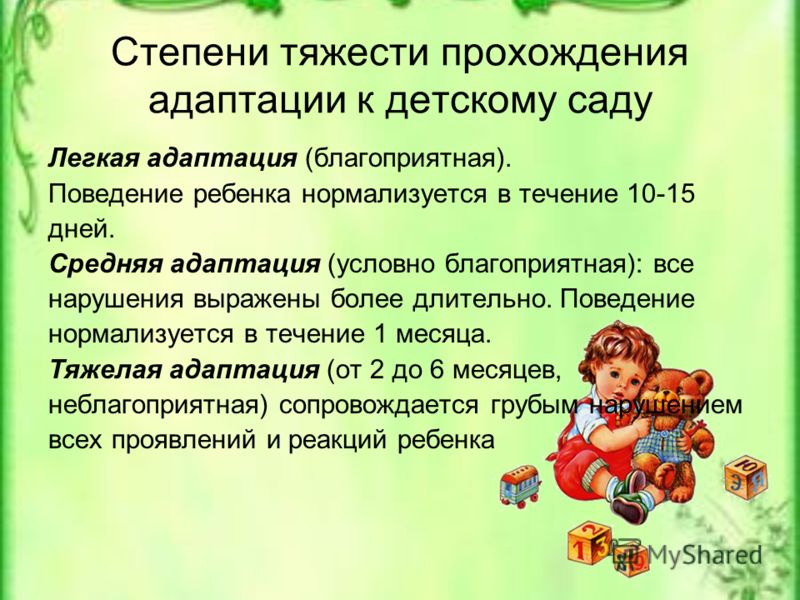 Существуют определённые причины, которые вызывают слёзы у ребёнка:- Тревога, связанная со сменой обстановки (ребёнок до 3 лет ещё нуждается в усиленном внимании). При этом из привычной, спокойной домашней атмосферы, где мама рядом и в любой момент может прийти на помощь, он перемещается в незнакомое пространство (встречает, пусть и доброжелательных, но чужих людей, и режима (ребёнку бывает сложно принять нормы и правила жизни группы, в которую он попал). В детском саду приучают к определённой дисциплине, а в домашних условиях она не была так важна. Избыток впечатлений. В ДОУ малыш испытывает много новых позитивных и негативных переживаний, он может переутомиться и, вследствие этого – нервничать, плакать, капризничать.- Отсутствие навыков самообслуживания. Это сильно осложняет пребывание ребёнка в детском саду.- Психологическая неготовность ребёнка к детскому саду. Эта проблема наиболее трудная и может быть связана с индивидуальными особенностями развития. Чаще всего это происходит, когда ребёнку не хватает эмоционального общения с мамой.- Отрицательное первое впечатление от посещения детского сада. Оно может иметь решающее значение для дальнейшего пребывания ребёнка в дошкольном учреждении.- Личное неприятие контактирующих с вашим малышом взрослых. Несложные действия способны уменьшить тревожность и положительно повлиять на адаптацию ребёнка к новым жизненным условиям. Так, рекомендуется приучать ребёнка к детскому саду постепенно. Родителям стоит заранее подготовить себя и малыша к первому дню посещения дошкольного учреждения. Необходимо заранее создавать дома для ребёнка режим дня (сон, игры и приём пищи, соответствующий режиму ДОУ.- В выходные стоит придерживаться режима дня, принятого в ДОУ, повторять все виды деятельности, которым малыш уже обучился. Придерживаясь данного совета все режимные моменты в группе не вызовут у вашего ребенка реакции протеста, что в свою очередь положительным образом скажется на его поведении.- Желательно дома укладывать ребёнка спать пораньше, побыть с ним подольше перед сном, поговорить о садике. В первые дни не следует оставлять малыша в детском саду больше двух часов. Время пребывания нужно увеличивать постепенно. По прошествии 2-3 недель (данный период индивидуален для каждого ребёнка). Если малыш плачет, стоит взять его на руки, успокоить – вероятно, ему не хватает прикосновений мамы, которых совсем недавно было намного больше. -Каждый раз после прихода из детского сада необходимо спрашивать ребёнка о том, как прошёл день, какие он получил впечатления (если ваш малыш сможет с вами объясниться). Обязательно нужно акцентировать внимание ребёнка на положительных моментах, так как родители такими короткими замечаниями способны сформировать у них позитивное отношение к дошкольному учреждению.Типичные ошибки родителей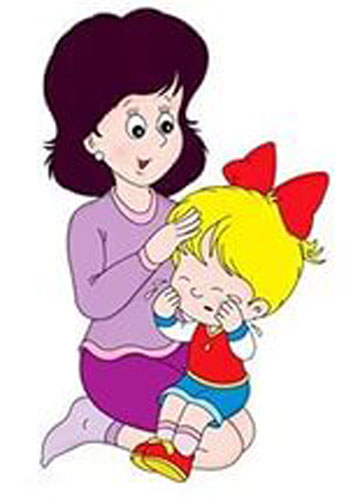 Родители, отдавая ребёнка в дошкольное учреждение, часто сталкиваются с трудностями. В первую очередь это психологическая неготовность родителей к негативной реакции ребёнка на дошкольное учреждение. Родители бывают напуганы плаксивостью ребёнка, растеряны, ведь дома он охотно соглашался идти в детский сад. Надо помнить, что для малыша – это первый опыт, он не мог заранее представить себе полную картину, что плаксивость – нормальное состояние дошкольника в период адаптации к детскому саду. От старших требуются только терпение и помощь. В первое время, когда ребёнок только начинает ходить в детский сад, не стоит также планировать важных дел, лучше отложить выход на работу. Родители должны знать, что ребёнок может привыкать к детскому саду 2-3 месяца.Ещё одна ошибка родителей – пребывание в состоянии обеспокоенности, тревожности. Забота об общественном мнении, волнение, что недостаточно хороши в роли «мамы» и «папы». Прежде всего, нужно успокоится, дети моментально чувствуют, когда родители волнуются, это состояние передаётся им. Кажется, что сын или дочь ещё очень маленькие и не понимают взрослых разговоров. Мы рекомендуется, наоборот, как можно больше времени проводить сребёнком в этот период его жизни. Когда малыш начинает весело говорить о садике, читать стихи, пересказывать события, случившиеся за день, - это верный знак того, что он освоился. Сколько по времени будет продолжаться адаптационный период, сказать трудно, потому что все дети проходят его по-разному.
Эффективные советы для  родителей:Проявите свою фантазию и придумайте интересную сказку. В этой истории обязательно долен быть персонаж, который боялся идти впервые в детский сад. однако очень скоро он нашел там много новых друзей, научился делать красивые поделки и играть в интересные игры.  Сказка обязательно должна заканчиваться тем, что любящая мама приходит в детский сад забирать своего малыша. Все счастливы и довольны!Очень важно правильно организовать утро перед посещением дошкольного заведения впервые. Молодая мамочка должна успокоиться и перестать нервничать из-за того, что нужно на некоторое время расстаться с ребенком. Постарайтесь сохранять спокойствие, действуйте уверенно. Ваше настроение обязательно передастся малышу и поможет развеять его страхи.Посоветуйте ребенку взять с собой игрушку, с которой он неразлучен. Так он будет ощущать себя в безопасности, ему не будет так страшно и одиноко.Если малыш больше привязан к маме, отводить его в детский сад должен папа. В этом случае процесс расставания будет не таким болезненным и ребенок быстрее адаптируется к новой обстановке.